INDICAÇÃO Nº		Assunto: Solicita ao Senhor Prefeito Municipal determinar a manutenção da pista de atletismo do Parque Ferraz Costa, conforme especifica.  Senhor Presidente: CONSIDERANDO que cidadãos frequentadores da conhecida pista de atletismo no Parque Ferraz Costa, área municipal que atrai centenas de praticantes de caminhada e corrida, têm sofrido com falta de manutenção no local; CONSIDERANDO que neste período de primavera e verão o local é amplamente frequentado por praticantes de esporte, mas que, devido às atuais condições de solo, especialmente da raia número 1, temem pela sua segurança na prática; CONSIDERANDO que, segundo os usuários da pista, essa é a raia mais prejudicada e mais carente de manutenção no momento, como raspagem e nivelamento; INDICO ao Senhor Prefeito Municipal, nos termos do Regimento Interno desta Casa de Leis, que oficie ao setor competente providenciar tão logo quanto consiga a manutenção da pista de atletismo do “Ferraz Costa”, a fim de permitir que seus frequentadores possam fazer bom uso desta área pública que atrai tantas pessoas. 
SALA DAS SESSÕES, 30 de Setembro de 2020.THOMÁS ANTONIO CAPELETTO DE OLIVEIRA      Vereador - PSDB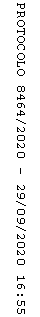 